Общая информацияVOLMA CEMENTPANEL - это практичное решение, которое применяют при создании архитектурных объектов различной сложности.НазначениеМатериал используется с любым видом финишной отделки: плиткой, декоративной штукатуркой, обоями, окрашиванием, облицовкой декоративными материалами.Область применения:Используется при внутренней и наружной отделке стен, для создания перегородок и арок. В качестве обшивки стеновых панелей с деревянным и стальным каркасами в малоэтажном домостроении: коттеджи, дачи, загородные дома.Преимущества:Устойчивость к грибку, плесени и агрессивному химическому воздействию
Легок в обработке — нужно лишь надрезать и надломить
Совместим с декоративной штукатуркой, краской, плиткой, камнем и любым другим видом финишной отделки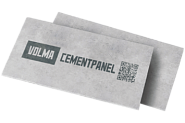 VOLMA CEMENTPANEL